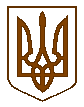 УКРАЇНАБілокриницька   сільська   радаРівненського   району    Рівненської    областіВ И К О Н А В Ч И Й       К О М І Т Е ТРІШЕННЯ17 грудня  2020  року                                                                                      № 213 Про надання дозволу ПрАТ «ДАТАГРУП» для проведення земляних робіт на території Білокриницької сільської радиРозглянувши  заяву  керівника НСП в м. Рівне А.С. Рязанова, стосовно погодження робочого проекту №ДГ220920-1 та надання дозволу для проведення земляних робіт на території Білокриницької сільської ради, тип волоконно-оптичного кабелю, що використовується про прокладці: ОКТБг-М(2,7)-8Е1, діам. 9мм., проаналізувавши схеми прокладання кабелю, керуючись п.12 ст. 30 Закону України «Про місцеве самоврядування в Україні», виконавчий комітет Білокриницької сільської радиВ И Р І Ш И В :Надати дозвіл ПрАТ «ДАТАГРУП» для проведення земляних робіт на території Білокриницької сільської ради  згідно схем планового проходження волоконно-оптичного кабелю, що використовується про прокладці: ОКТБг-М(2,7)-8Е1, діам. 9мм.Зобов’язати ПрАТ «ДАТАГРУП» вжити заходів щодо недопущення виникнення надзвичайних ситуацій та проблем із травмуванням населення в місцях проведення земляних робіт.Контроль за виконанням даного рішення покласти на заступника сільського голови з питань діяльності виконавчих органів В.Ю. Шкабару.  Сільський голова		                                                 Тетяна  ГОНЧАРУК